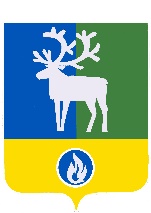 БЕЛОЯРСКИЙ РАЙОНХАНТЫ-МАНСИЙСКИЙ АВТОНОМНЫЙ ОКРУГ – ЮГРАДУМА БЕЛОЯРСКОГО РАЙОНАРЕШЕНИЕО внесении изменений в приложение к решению Думы Белоярского района                       от 4 октября 2021 года № 50В соответствии с пунктом 19 части 1 статьи 14 Федерального закона от                                          6 октября 2003 года № 131-ФЗ «Об общих принципах организации местного самоуправления в Российской Федерации», Федеральным законом от 31 июля 2020 года                № 248-ФЗ «О государственном контроле (надзоре) и муниципальном контроле в Российской Федерации», на основании соглашения о передаче администрацией городского поселения Белоярский осуществления части полномочий по решению вопросов местного значения администрации Белоярского района от 7 ноября 2022 года Дума Белоярского района р е ш и л а:Внести в приложение «Положение о муниципальном контроле в сфере благоустройства на территории городского поселения Белоярский» к решению Думы Белоярского района от 4 октября 2021 года № 50 «Об утверждении Положения о муниципальном контроле в сфере благоустройства на территории городского поселения Белоярский» следующие изменения:пункт 19 изложить в следующей редакции:«19. Контролируемое лицо вправе после получения предостережения подать в контрольный орган возражение в отношении указанного предостережения. Возражение направляется должностному лицу, объявившему предостережение, не позднее 30 календарных дней с момента получения предостережения через личные кабинеты контролируемых лиц в государственных информационных системах или почтовым отправлением (в случае направления на бумажном носителе).»;пункт 21 изложить в следующей редакции:«21. Контролируемый орган рассматривает возражение в течение 20 рабочих дней со дня регистрации таких возражений контролируемому лицу, подавшему возражение, в письменной форме и (или) по его желанию в электронной форме направляется мотивированный ответ о результатах рассмотрения возражения.»;по тексту слово «(надзорный)» в соответствующих числах и падежах исключить;пункты 41,42 изложить в следующей редакции:«41. Акт контрольного мероприятия, проведение которого было согласовано органами прокуратуры, направляется в органы прокуратуры посредством Единого реестра контрольных (надзорных) мероприятий (далее – ЕРКНМ) непосредственно после его оформления.42. Информация о контрольных мероприятиях размещается в ЕРКНМ.»;в пункте 44 слова «Единый реестр контрольных (надзорных) мероприятий» заменить словом «ЕРКНМ».Опубликовать настоящее решение в газете «Белоярские вести. Официальный выпуск».3. Настоящее решение вступает в силу после его официального опубликования.Председатель Думы Белоярского района                                                            А.Г. БерестовГлава Белоярского района						                       С.П. Маненковот 28 декабря 2022 года                                                                  № 97   